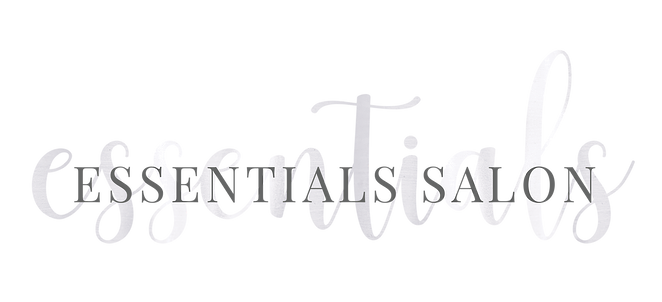 	Dear Bride,	Thank you for including Essentials Salon in your special day. We appreciate you taking the time to 	make us aware of all the pertinent details of your Wedding Day. We are happy to help you in any way 	possible! The purpose of this agreement is to confirm the services to be rendered for the wedding party 	along with the name(s) of those responsible for the services provided by Essentials Salon. This agreement 	and deposit must be completed and returned within 60 business days of scheduling services or the 	services and time(s) requested will not remain reserved.     WEDDING INFORMATION      Wedding Date: ______________________	      Wedding Location: _____________________________      Wedding Time: ______________________	      Departure from salon: __________________________      No. of Party for Hair: __________________	      No.  of Party for Makeup: ______________      On-Site: ______ (yes) _______ (no)     BRIDE INFORMATION      Bride’s Name: ______________________	       Email: ________________________________________      Phone: ____________________________	       Mailing Address: _______________________________						                    _____________________________________________      Alternate Contact Name: ______________	       Phone: ________________  Relationship:____________						PRICING INFORMATIONPlease list all name(s) and service(s) for Bride, Bridal Party and guests for proper scheduling times.    PAYMENT INFORMATION:No charges will be made to your credit card until services are performed. However, we do require two weeks (14 days) notice cancellation policy. If an appointment is cancelled less than two weeks (14 days) prior to your appointment, you will be held responsible for half (50%) of that cost of the service(s) and your credit card will be charged. In the event of “No-Show” you will be held responsible for 100% of cost of service(s) and your credit card will be charged. On behalf of Essentials Salon, we look forward to helping you with all your needs on your Wedding Day! If you have any questions, or if we can better serve you in any way, please contact us. Thank you!Taylor Haslag, Owner-Essentials SalonEssentials Salon Verification: _____________________________________ Date: _______________________________Bride Hair:$Attendants Hair:$Bride Makeup:$Attendants Makeup:$Attendants Hair:$Attendants Makeup:$TOTAL COST$NAMESERVICE(S)